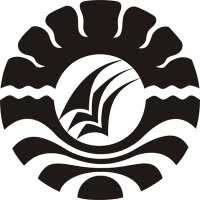 SKRIPSIPENYELENGGARAAN PROGRAM KEAKSARAAN FUNGSIONALDI SANGGAR KEGIATAN BELAJAR (SKB) UJUNG PANDANGKOTA MAKASSARTRIA IRAWANJURUSAN PENDIDIKAN LUAR SEKOLAHFAKULTAS ILMU PENDIDIKANUNIVERSITAS NEGERI MAKASSAR2014